О внесении изменений в Программу 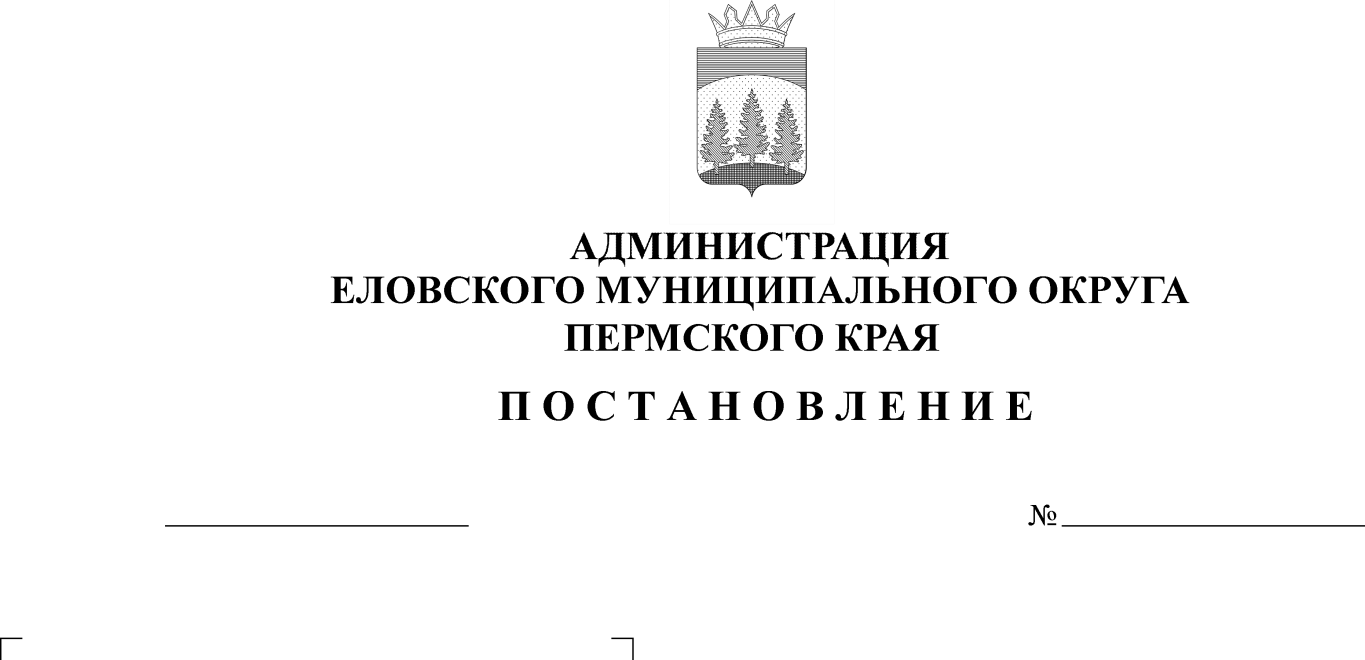 профилактики рисков причинения вреда (ущерба) охраняемым законом ценностям в рамках муниципального жилищного  контроля на территории  Еловскогомуниципального округа Пермского края на 2022год, утвержденную постановлениемАдминистрации Еловского муниципального округа Пермского края от 24 декабря 2021 г. № 651-пВ соответствии со статьей 20 Жилищного кодекса Российской Федерации, статьями 16, 17.1 Федерального закона от 06 октября 2003 г. № 131-ФЗ «Об общих принципах организации местного самоуправления в Российской Федерации», Федеральным законом от 31 июля 2020 г. № 248-ФЗ «О государственном контроле (надзоре) и муниципальном контроле в Российской Федерации», Уставом Еловского муниципального округа Пермского края, Положением о муниципальном жилищном контроле на территории Еловского муниципального округа Пермского края, утвержденного решением Думы Еловского муниципального округа Пермского края от 19 октября 2021 г. № 177 Администрация Еловского муниципального округа Пермского края ПОСТАНОВЛЯЕТ:1. Внести в Программу  профилактики рисков причинения вреда  (ущерба) охраняемым законом ценностям в рамках муниципального жилищного контроля на территории  Еловского муниципального округа Пермского края на 2022 год, утвержденную постановлением Администрации Еловского муниципального округа Пермского края от 24 декабря 2021 г.           № 651-п, следующие изменения:Пункт 2.2 раздела 2 изложить в следующей редакции:«2.2.Предметов муниципального контроля являются:1) соблюдение контролируемыми лицами обязательных требований, установленных нормативными правовыми актами;2) соблюдение (реализация) требований, содержащихся в разрешительных документах;3) соблюдение требований документов, исполнение которых является необходимым в соответствии с законодательством Российской Федерации;4) исполнение решений, принимаемых по результатам контрольных (надзорных) мероприятий.».
	1.2. В разделе IV:1.2.1.  Позицию  2 изложить в следующей редакции:1.2.2.  Позицию 4 изложить в следующей редакции:2. Настоящее постановление обнародовать на официальном сайте газеты «Искра Прикамья» и официальном сайте Еловского муниципального округа Пермского края.3. Постановление вступает в силу со дня его официального обнародования.Глава муниципального округа – глава администрации Еловскогомуниципального округа Пермского края				           А.А. Чечкин2 Обобщение правоприменительной практикиОбобщение правоприменительной практики осуществляется администрацией посредством сбора и анализа данных о проведенных контрольных мероприятиях и их результатах.По итогам обобщения правоприменительной практики администрация готовит доклад, содержащий результаты обобщения правоприменительной практики по осуществлению муниципального  контроля, который утверждается руководителем контрольного органаежегодно не позднее 30 января года, следующего за годом обобщения правоприменительной практики.Доклад готовится один раз в год и размещается на официальном сайте Еловского муниципального округа Пермского края в сети «Интернет» в срок до 1 февраля года, следующего за отчетным.Специалист администрации, к должностным обязанностям которого относится осуществление муниципального контроля  4Консультирование осуществляется по телефону, посредством видео-конференц-связи, на личном приеме либо в ходе проведения профилактических мероприятий, контрольных мероприятий по вопросам организации и осуществлении муниципального контроля, порядка осуществления профилактических, контрольных мероприятий.в течение года по мере поступления обращенийдолжностное лицо, уполномоченноена осуществление муниципального контроля в соответствии с должностной инструкцией